2023 NSW Health Infrastructure 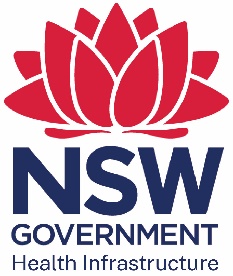 Arts and Health AwardGuidelines and Application Form
Applications close: 5pm, Monday 28 August 2023Amount awarded $10,000 (GST excl.)The IMAGinE Awards are a key part of Museums & Galleries of NSW’s (M&G NSW) annual program, highlighting the innovation, creativity and dedication within museums, galleries and Aboriginal cultural spaces across NSW. In 2023 the Awards also include the NSW Health Infrastructure Art and Health Award – celebrating arts in health care across NSW Local Health Districts.PurposeThe NSW Health Infrastructure Art and Health Award recognises the role galleries, museums, and Aboriginal cultural spaces across the State are contributing to wellbeing and health outcomes across NSW. The Award aims to: Support cultural projects and activity that provide accepted health and wellbeing outcomes to communityBuild capacity for arts in health care across NSW Local Health DistrictsEncourage development of partnerships between a museum, gallery or Aboriginal cultural space and their Local Health DistrictThe Award also acknowledges the cultural collections across health services that celebrate the contribution of NSW Health staff to caring for our communities for more than 200 years.The successful award will go to one proposal and receive a cash award of $10,000 (GST Excl.) to support the project. The Award will be presented at the 2023 IMAGinE Awards and promoted online and via social media.EligibilityWho can enter the Award? NSW-based public museums, galleries, Aboriginal cultural spaces (such as cultural centres and keeping places), not-for-profit organisations (such as artist-run galleries), and volunteer-run museums or galleries can enter.We are a cultural organisation. How do we know what our Local Health District (LHD) is? You can search for your Local Health District on the NSW Health website. For advice how to connect with your LHD please contact HI-Arts@health.nsw.gov.au I am a cultural museum within a public health organisation. Am I eligible to apply?Yes, on the provision that you clearly demonstrate partnership with either health service or external cultural service for improved health care experience.Selection ProcessSubmit your completed application form, making sure you have provided all information by 5pm, Monday 28 August 2023Applications will be reviewed by a Selection panel comprising representatives of M&GNSW, NSW Health, Regional Public Galleries of NSW and Australian Museum and Galleries Association (NSW) The successful applicant will be notified at the IMAGinE Awards Ceremony at the Art Gallery of NSW on Wednesday 29 November 2023Selection CriteriaPriority will be given to projects that demonstrate: Partnership project/program between cultural and health institutions Capacity for the project/program to relate to the Future Health Strategy to improve EITHERcommunity wellbeing, patient and/or carer benefit through high quality arts experiences ORcommitment to cultural asset management and improved access to health care collections Sustainability – potential for the project/program to be viable or scalable beyond the life of the proposed program period.Program - Projects MUST start between January 1 2024 – 31 December 2024Additional considerationsPublic health organisations, arts/health workers may apply, noting the nominee should be the museum, gallery, Aboriginal keeping place or cultural centre. Commercial organisations, tourist centres and other non-health organisations are ineligible to apply.Successful applicants will be awarded $10,000 +GST towards their project/program, payable upon tax invoice.As a guide, The NSW Future Health Strategic Framework can be found here NSW Future Health: Strategic Framework (2022-2032)How to submit your ApplicationThe Award application form (contained below in this document) and support material must be submitted online by the closing date via the M&G NSW IMAGinE Awards webpage: https://mgnsw.org.au/sector/support/imagine/ To save your files for submission:Save the file with your organisation’s name and the category you are entering.Please use an underscore ( _ ) to separate words e.g. OurMuseumGallery_Art and Health Award.docApplications for the Award can be submitted by completing the form below and should include: A project outline (no more than 500 words)A simple budget outlining how you will use the $10,000 AwardThe name and contact person for the Local Health District Department or Facility that you will be working with Any artists, creatives or providers you are intending to work withSupport material as detailed below in the application form.For further information, visit the NSW Health Infrastructure Arts and Health Award FAQ and Case Studies page. Arts and Health Award Enquiries:Jason Gee, Communications Manager
jasong@mgnsw.org.au / 0424 773 626The NSW Health Infrastructure Arts and Health Awardis proudly supported by NSW Health Infrastructure   APPLICATION FORMPlease complete and submit via the M&G NSW website here:https://mgnsw.org.au/sector/support/imagine/ Contact details (Person to be contacted regarding this Award application)Organisation:      Contact person:      		Position:      Phone:      		Email:      	Street address:      		Suburb:      State:      		Postcode:      Postal address:      		Suburb:      State:      		Postcode:      Project descriptionName of museum, gallery or Aboriginal cultural centre:      Local Health District (or specific facility):      Local Health Contact Person:      	Position:      Phone:      		Email:      	Title of project:     Proposed dates of project:       Provide an outline of the project (max. 500 words) This summary should give a clear, concise overview of the project and its impact on community.BudgetOutlining the $10,000 Award allocation* Budget should be accurate and realistic. NSW Health Infrastructure funds provided as part of this Award should not be used to cover operational costs, existing staffing or infrastructure. All creative fees should be in line with the NAVA Code of Practice.Support materialThe following support material must be submitted with your nomination:•	Up to THREE pages (maximum) of documentation which supports the nomination. This can include images, suggested file formats are word doc, pdf or PowerPoint.
AND•	TWO high quality images of the proposed project (300 dpi jpegs max. 2MB each). These images and supplied credits will be used in online and printed promotional material and at the awards presentation.Declaration 	By checking this box, I agree that I have read the guidelines relating to the award. I certify that to the best of my knowledge, all the information in this application is correct and has been approved by the board or management or relevant authority, and that I have the delegated authority to sign this application.Name:     Date: Name of Itemor ServiceCostincluding GSTAmountRequested (GSTEXCLUSIVE)Amountcontributed byapplicantAmountprovided byother sourcesCommentsProject CostsProject CostsProject CostsProject CostsProject CostsProject CostsTOTALS:Support Material details (i.e. image details, name of document)123Image No.Image file nameImage credit for promotional use1	     2	     